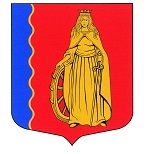 МУНИЦИПАЛЬНОЕ ОБРАЗОВАНИЕ«МУРИНСКОЕ ГОРОДСКОЕ ПОСЕЛЕНИЕ»ВСЕВОЛОЖСКОГО МУНИЦИПАЛЬНОГО РАЙОНАЛЕНИНГРАДСКОЙ ОБЛАСТИАДМИНИСТРАЦИЯПОСТАНОВЛЕНИЕ 14.03.2024                                                                                              № 115   г. МуриноВ соответствии с Федеральным законом от 06.10.2003 № 131-ФЗ «Об общих принципах организации местного самоуправления в Российской Федерации», Устава муниципального образования «Муринское городское поселение» Всеволожского муниципального района Ленинградской области, администрация муниципального образования Всеволожский муниципальный район Ленинградской областиПОСТАНОВЛЯЕТ:Утвердить Правила оформления, установки и эксплуатации информационных конструкций/вывесок на территории муниципального образования «Муринское городское поселение» Всеволожского муниципального района Ленинградской области согласно приложению к настоящему постановлению.Действие настоящих Правил не распространяется на информационные конструкции/вывески, на которые до вступления в силу настоящего постановления получено в установленном законом порядке решение о согласовании размещения информационной конструкции/вывески на срок действия указанного решения, за исключением требований к их состоянию и содержанию.Настоящее постановление подлежит официальному опубликованию в установленном порядке в муниципальной газете «Муринская панорама» и на официальном сайте муниципального образования в информационно-телекоммуникационной сети «Интернет».Настоящее постановление вступает в силу с момента его официального опубликования.Контроль за исполнением настоящего постановления возложить на заместителя главы администрации – начальника отдела экономики, управления муниципальным имуществом, предпринимательства и потребительского рынка Опополя А.В.Глава администрации 								А.Ю. БеловОб утверждении Правил оформления, установки и эксплуатации информационных конструкций/вывесок на территории муниципального образования «Муринское городское поселение» Всеволожского муниципального района Ленинградской области